22.4.21Problem SolvingL.I: I can problem solve.S.C.* I know addition and subtraction facts to at least 10.* I can add three single digit numbers mentally.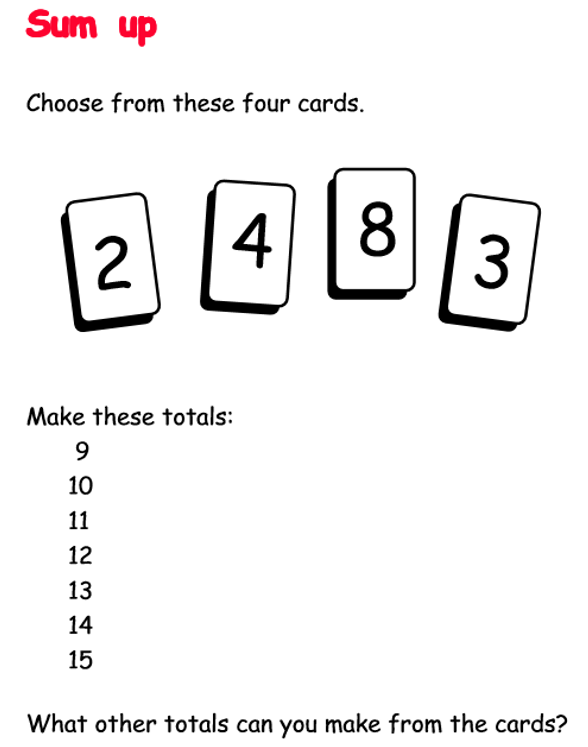 